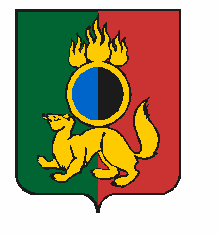 АДМИНИСТРАЦИЯ ГОРОДСКОГО ОКРУГА ПЕРВОУРАЛЬСКПОСТАНОВЛЕНИЕг. ПервоуральскО внесении изменений в постановлениеАдминистрации городского округа Первоуральск от 12 апреля 2024 года            № 961 «О введении особого противопожарного режима на территории городского округа Первоуральск»             В соответствии с Федеральным законом от 06 октября 2003 года № 131-ФЗ «Об общих принципах организации местного самоуправления в Российской                           Федерации», протоколом заседания рабочей группы комиссии по предупреждению и ликвидации чрезвычайных ситуаций и обеспечению пожарной безопасности городского округа Первоуральск от 01 июля 2024 года, введением на территории городского округа Первоуральск особого противопожарного режима, Администрация городского округа ПервоуральскПОСТАНОВЛЯЕТ:            1. Внести изменения в пункт 2.1. постановления Администрации городского округа Первоуральск от 12 апреля 2024 года № 961 «О введении особого противопожарного режима на территории городского округа Первоуральск, изложив его в следующей редакции:           «2.1. Использование открытого огня, разведение костров, в том числе для приготовления пищи в мангалах и иных приспособлениях для тепловой обработки пищи как с использованием открытого огня, так и на углях, за исключением мангалов и иных приспособлений для тепловой обработки пищи с помощью открытого огня, находящихся и эксплуатирующихся на территориях объектов общественного питания».             2. Настоящее постановление вступает в силу после его официального опубликования.             3. Опубликовать настоящее постановление в газете «Вечерний Первоуральск» и на сайте городского округа Первоуральск.             4.	Контроль за выполнением настоящего постановления возложить на заместителя Главы городского округа Первоуральск по взаимодействию с органами государственной власти и общественными организациями В.А. Таммана.Глава городского округа Первоуральск                                                                   И.В. Кабец02.07.2024№1680